Inspect and Replace Wheel Studs Meets ASE Task:  (A5-F-8) P-1 Inspect and replace wheel studs.Name _______________________________   Date ___________  Time on Task __________Make/Model/Year _________________   VIN ________________   Evaluation:   4    3    2    1                   _____  1.  Hoist the vehicle safely.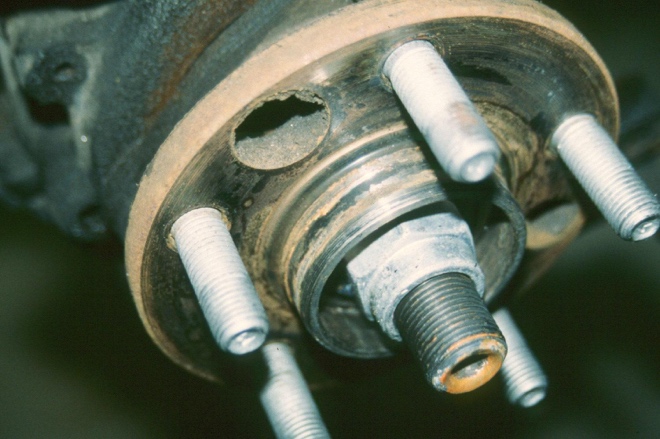 _____  2.  Remove all four wheels._____  3.  Carefully inspect the wheel studs for 	     excessive rust or damage.      		LF = OK _____     NOT OK _____  Describe fault ______________________		RF = OK _____     NOT OK _____  Describe fault ______________________		LR = OK _____     NOT OK _____  Describe fault ______________________		RR = OK _____     NOT OK _____  Describe fault ___________________________  4.  Clean the threads using a stiff wire brush.CAUTION:  Many vehicle manufacturers specify that grease or oil should not be used on the threads of wheel studs.  If a lubricant is used on the threads, the lug nuts could loosen during vehicle operation, which could cause a wheel to fall off resulting in a collision and possible personal injury._____  5.  Worn or damaged studs should be replaced.  Check the service information for the 	     specified procedure for replacing wheel studs on the vehicle being serviced.		_______________________________________________________________________  6.  Which stud(s) were replaced? _____________________________________ 